PLEASE USE THIS SECTION TO UPDATE/AMMEND/ADD ANY INFORMATION REQUIRED. IF YOU HAVE ANY FURTHER QUESTIONS REGARDING YOUR RISK ASSESSMENT PLEASE CONTACT XXXXXXXXXXXXXX FOR FURTHER INFORMATION.PLEASE NOTE AS A COMMITTEE IT IS ESSENTIAL THAT YOU HAVE A RISK ASSESMENT IN PLACE PRIOR TO ANY  ACTIVITY OR TRIPAssessment Guidance 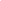 Risk AssessmentRisk AssessmentRisk AssessmentRisk AssessmentRisk AssessmentRisk Assessment for the activity ofIndian Society and Asian Cultural Society overseas trip to MallorcaIndian Society and Asian Cultural Society overseas trip to MallorcaDate28.01.2023-30.01.2023Unit/Faculty/DirectorateIndian Society and Asian Cultural SocietyAssessorYashvi Depala, Maneesh Vankina, Sonia Shah,Urvi SacicantYashvi Depala, Maneesh Vankina, Sonia Shah,Urvi SacicantLine Manager/SupervisorMalvika Saxena, Navya GulatiSigned offYashvi Depala, Maneesh Vankina, Sonia Shah,Urvi SacicantYashvi Depala, Maneesh Vankina, Sonia Shah,Urvi SacicantPART A PART A PART A PART A PART A PART A PART A PART A PART A PART A PART A (1) Risk identification(1) Risk identification(1) Risk identification(2) Risk assessment(2) Risk assessment(2) Risk assessment(2) Risk assessment(3) Risk management(3) Risk management(3) Risk management(3) Risk managementHazardPotential ConsequencesWho might be harmed(user; those nearby; those in the vicinity; members of the public)InherentInherentInherentResidualResidualResidualFurther controls (use the risk hierarchy)HazardPotential ConsequencesWho might be harmed(user; those nearby; those in the vicinity; members of the public)LikelihoodImpactScoreControl measures (use the risk hierarchy)LikelihoodImpactScoreFurther controls (use the risk hierarchy)Slips, Trips, Falls Accident and/or InjuryStudentsMembers of the publicCommittee Members133Group sizes are reduced to ensure no large groups are formed. Students will be encouraged to take care when crossing busy streets and when negotiating paths. Students will also be encouraged to wear appropriate footwear when travelling by foot. Any spillages will be cleaned up immediately133Should injury occur, Committee to contact appropriate emergency servicesOrganisers to bring a first aid kit for minor injuriesCommittee to report to SUSU Duty Manager as soon as possibleEmergency services to be called in event of major injuryALL PARTICIPANTS WILL HAVE CONTACT NUMBERS FOR THE PRESIDENTSYASHVI DEPALA: 07500834127MANEESH VANKINA: 07483220779URVI SACICANT:07397393883SONIA SHAH:07443629749 Individuals getting lost while on the trip. Missing the flight there or back. Missing the coachBeing separated from the groupStudent236Everyone has been strictly informed to stay in groups of three or more. Advice on mobile data plans has been given, as well as meeting points and general travel itinerary. Groups will be staying on guided tours or tours of popular attractions which are well policed.Only licensed taxi companies such as Uber shall be used, as well as reliable public transport links Students are not to wander off on their ownAll students will be required to show the installation of Google Maps on their Phone.Students will be required to note down the address and name of the hotelStudents required to carry small amounts of cash to be used as emergency fund122The phone numbers of the committee members in attendance have been given to everyone on the trip. Social media contact is also available via the Facebook group and chat. The committee will keep everyone together and periodically conduct group counts at important sections of the trip (i.e. coach travel, airport, hostel check-in and check-out). The hotel will be a designated meeting point during the duration of the trip.Students will save the address of the hotel to their phone so that they will be able to navigate themselves back to the hotel.In the event students get lost and lose their phone, they can use cash to pay for a taxi back to the hotelHotel Reception Staff will be informed of committee contact details. Once student is at hotel, they can contact the rest of the groupALL PARTICIPANTS WILL HAVE CONTACT NUMBERS FOR THE PRESIDENTSYASHVI DEPALA: 07500834127MANEESH VANKINA: 07483220779URVI SACICANT:07397393883SONIA SHAH:07443629749 Transport: Cancellation/DiversionsStudents not reaching intended destinationStudents314Committee to review Flight times and any potential cancellations/diversions prior to the trip and inform all students314During the trip, the committee regularly review flight times during the trip to check for any possible cancellations and diversions.Ensure each participant has booked appropriate insurance for the duration of the trip and has access to insurance detailsCommittee will maintain contact details of flight operator to ensure that transport can be arranged at the next available opportunityALL PARTICIPANTS WILL HAVE CONTACT NUMBERS FOR THE PRESIDENTSYASHVI DEPALA: 07500834127MANEESH VANKINA: 07483220779URVI SACICANT:07397393883SONIA SHAH:07443629749 Travelling around locationLarge groups formingGroups splitting apart and members getting lostStudentsMembers of the public326Split students into smaller groups to avoid large groups formingEach group will be assigned one of the presidents as a group leader who will ensure all students are accounted forStudents will be reminded not to engage in anti social behaviour314Organisers to familiarise selves with location and destinations in advance. Itinerary provided were possible. E.g. use websites like trip advisor, google mapsCommittee to plan for alternative action plans in the event that activities are cancelledALL PARTICIPANTS WILL HAVE CONTACT NUMBERS FOR THE PRESIDENTSYASHVI DEPALA: 07500834127MANEESH VANKINA: 07483220779URVI SACICANT:07397393883SONIA SHAH:07443629749 Traffic- accident or collisionWater Activities - accidentsDeath or major injuryStudentsMembers of the Public13555Travel by public transport, hire of coach/bus with reputable company Buses without seatbelts are avoided if possible and never used on  high speed roadsStudent drivers will not be usedVerbal warning of risk Committee will Encourage students to use pedestrian crossings wherever possible Encourage students to travel in appropriate group sizes to ensure no large groups are formedWork on foot planned to avoid fast roads wherever possible.Ensure presence of Lifeguards when engaging in any water related activities.Students with lifeguard training will be presentStudents will only be permitted into the water in large public areas where coastguard is presentStudents are not to get in the water in areas where visibility or population is low.133Contact local emergency services and laws on driving in the country. Committee will save local emergency services contact informationGather all evidence and complete the incident form - If the Duty Manager is not present the incident report must be filled out immediately, it can be found on the SUSU website here.- https://www.susu.org/contact.htmlEnsure all participants have travel insurance and access to details Committee will save Lifeguard information upon attendance at the beachStudents will contact LifeguardsALL PARTICIPANTS WILL HAVE CONTACT NUMBERS FOR THE PRESIDENTSYASHVI DEPALA: 07500834127MANEESH VANKINA: 07483220779URVI SACICANT:07397393883SONIA SHAH:07443629749 Adverse WeatherSunstroke, heatstroke, cold, minor illnesses as a result of weatherStudents122Advise students and helpers to take appropriate clothing i.e. waterproofs, hat, sun creamCommittee will also keep a close eye on weather updates of the country travelling to in the lead up to the trip111Should weather be deemed ‘adverse’ this tour will be cancelledRisk of Violent Crime, harassment and/or abuseAccident and or injuryStudents-     Members of the public144Students will be encouraged to stay in groups at all times.Trip organisers to familiarise selves with countries emergency phone numbersAdvise participants to research local laws and customs before entering a new country (FCO website as primary resource), so they don’t cause offence for cultural differences.Stay away from large gatherings or demonstrationsOrganisers to have a record of & to share details of the consular office for the nationality of each participant Advise participants to use common sense when getting into vehicles, or accepting invitations and to get out of the vehicle if they feel at riskParticipants all advised to give up their valuables in the event of a confrontation to prioritise own safety 133Should a student witness or be a victim to such crime they are able to contact the appropriate emergency service and report to the committee. In turn this to be reported to the duty managerReport incidents to local emergency services Gather all evidence and complete the incident form - If the Duty Manager is not present the incident report must be filled out immediately, it can be found on the SUSU website here.- https://www.susu.org/contact.htmlLoss of valuablesLost itemsStudents212All attendees will be warned prior to the trip to keep valuables secure and hiddenStudents will be advised to keep their wallet and handbags nearby them at all times when out and about.Advise participants to have access to personal emergency money, for food/water/travel in the event of robbery, e.g. via telephone Stay away from large gatherings or demonstrations Advise participants to bring a photocopy of their passport.If passport lost, make an official report and contact the nearest embassy or consulate 212Organisers to have a record of & to share details of the consular office for the nationality of each participantEnsure each participant has booked appropriate insurance for the duration of the trip and has access to insurance detailsStudents becoming lostDistressed studentsStudents212Should students become lost, students will be encouraged to message the committee through designed chat. Whatsapp, Facebook etcEncourage all participants to swap numbers before tripStudents will have committee members phone numbers prior to the trip.212Students will be encouraged to stay in groups at all times.Organisers to share trip itinerary were applicable  ALL PARTICIPANTS WILL HAVE CONTACT NUMBERS FOR THE PRESIDENTSYASHVI DEPALA: 07500834127MANEESH VANKINA: 07483220779URVI SACICANT:07397393883SONIA SHAH:07443629749 Inappropriate behaviour – from others or students Distressed students, members of the publicStudentsMembers of the public112Should inappropriate behaviour occur, students can contact both SUSU and/or appropriate emergency services and let event organisers know if they feel comfortable to share to discuss further matters abroad. participants to research local laws and customs before entering a new country (FCO website as primary resource), so they don’t cause offence for cultural differences Alcohol: members to follow SUSU expect respect guidance, binge drinking to be discouraged, participants encouraged to buddy up and be sensible/use common sense when drinking e.g. do not leave drinks unattended, do not drink to excess, use licenced premises. Only take drinks from the bartender.112Ensure participants are aware that they are responsible for own behaviour (e.g. if arrested), share SUSU expect respect policy in advance of tripReport all incidents following SUSU incident reporting guidelines Contact emergency services in countryEnsure participants have appropriate insurance and access to mobile phoneIncident- Experience of terrorismDistress, serious injury, fatalityStudentsPublicWider student community etc3515Organisers to encourage participants to research the political situation of the country they are entering, using the FCO website, will not book trips to FCO most dangerous countriesWill research specific regions within the country, considering FCO advice and the make-up of student group (e.g. nationalise, religious restrictions etc)Each participant to have at hand details of local consular office and list of local emergency phone numbers including all event organisers phone numbersParticipants to have a copy of passport and insurance documents In case of an incident follow Run, Hide, Tell guidance. follow the advice of in-country energy service Stay away from large gatherings or demonstrationsMobile phone access- ensure chargers are taken and research has been done onto local adapters, network access2510Ensure each participant has booked appropriate insurance for the duration of the trip and has access to insurance details - this will be done before the trip as all event organisers will comply to allow them to come once insurance is bookedContact in country emergency services and consular officeIncidents restricting travel and health- Natural Disasters, pandemics, political incidents Distress, serious injury, fatality, inability to return homeStudentsPublicWider student community etc3515Stay away from large gatherings or demonstrationsMobile phone access- ensure chargers are taken and research has been done onto local adapters, network accessOrganisers to encourage participants to research the political situation of the country they are entering, using the FCO website, will not book trips to FCO most dangerous countriesWill research specific regions within the country, considering FCO advice and the make-up of student group (e.g. nationalise, religious restrictions etc)Each participant to have at hand details of local consular office and list of local emergency phone numbersParticipants to have a copy of passport and insurance documentsRegular checks with travel company prior to departureCovid passes if needed2510Ensure each participant has booked appropriate insurance for the duration of the trip and has access to insurance details Contact in country emergency services and consular officeMedical Emergency Participants may sustain injury due to; pre-existing medical conditions, an incident whilst travelling, or as a result of a poor response to a previous medical situation.Student participants 3515advise participants; to bring their personal medication, what numbers to ring in an emergency, and that the priority is to first seek medical attention in the country (not to call home first!)Advice participants to bring enough medication for trip duration and include ingredients list, packaging (to support in country medical team if required)Next of kin and medical details have been collected in case they are needed for medical reasons- stored securely following GDPR Guidelines Organisers to familiarise self and brief participants on local medical facilities 2510Ensure each participant has booked appropriate insurance for the duration of the trip and has access to insurance details Contact in country emergency services and consular officeEncourage participants to Check legal restrictions on import /export controls on medicationsALL PARTICIPANTS WILL HAVE CONTACT NUMBERS FOR THE PRESIDENTSYASHVI DEPALA: 07500834127MANEESH VANKINA: 07483220779URVI SACICANT:07397393883SONIA SHAH:07443629749 Serious injury/fatality Student participants 3515Participants to obey local laws and follow local advice on tides etc This information will be done before we set out anywhere to go near the sea/lakes by event organisers of the tripIdeally swimming should be avoided when no lifeguard provision is availableFollow FCO guidance on country safety. on tidal patterns Advice common sense- Participants undertake activities at own risk- encouraged to think about own ability e.g. swimming competency and training (water sports)Life jackets/PPI to be worn as instructedSwimming at night to be avoided  when dark2510Ensure each participant has booked appropriate insurance for the duration of the trip and has access to insurance details Contact in country emergency services and consular officeOngoing dynamic risk assessment taking into account location and weather PART B – Action PlanPART B – Action PlanPART B – Action PlanPART B – Action PlanPART B – Action PlanPART B – Action PlanPART B – Action PlanPART B – Action PlanRisk Assessment Action PlanRisk Assessment Action PlanRisk Assessment Action PlanRisk Assessment Action PlanRisk Assessment Action PlanRisk Assessment Action PlanRisk Assessment Action PlanRisk Assessment Action PlanPart no.Action to be taken, incl. CostBy whomTarget dateTarget dateReview dateOutcome at review dateOutcome at review date1Before booking trip organisers to investigate country information and region safety via government FCO Website- https://www.gov.uk/foreign-travel-adviceManeesh Vankina, Sonia Shah, Urvi Sacicant, Yashvi Depala25.10.2225.10.2225.10.22Chance of forest fires. Chance of Terrorist attacks occuring. Risks are not greater to students than those experienced in the UK.Chance of forest fires. Chance of Terrorist attacks occuring. Risks are not greater to students than those experienced in the UK.2Organisers to ensure appropriate travel insurance has been secured by/for each participant Maneesh Vankina, Sonia Shah, Urvi Sacicant, Yashvi Depala25.11.2225.11.2225.11.22Each student will need to buy travel insurance and sent a copy of their travel insurance to the organisers. This will be a reliable method for all in case of forgetfulness. Each student will need to buy travel insurance and sent a copy of their travel insurance to the organisers. This will be a reliable method for all in case of forgetfulness. 3Participant briefing on health & safety before trip e.g. meeting, online, emails (including consular and emergency services information)Maneesh Vankina, Sonia Shah, Urvi Sacicant, Yashvi Depala25.11.2225.11.2230.01.2023Participant briefing will be consistent as there will be some before the trip, before the flight, after the flight, after we reach the hotel. This ensures a strict rules and regulation guideline for all students to follow. Participant briefing will be consistent as there will be some before the trip, before the flight, after the flight, after we reach the hotel. This ensures a strict rules and regulation guideline for all students to follow. 4Trip itinerary and details of hotels/flights shared with all participantsManeesh Vankina, Sonia Shah, Urvi Sacicant, Yashvi Depala25.11.2225.11.2228.01.2023Itinerary will be copied and sent to all individuals who are coming to the trip. Organisers will have a copy of all of the itinerary and hotel and flight booking confirmations. Itinerary will be copied and sent to all individuals who are coming to the trip. Organisers will have a copy of all of the itinerary and hotel and flight booking confirmations. 5Participants emergency contact details gathered by organisers- stored securely in accordance with GDPR guidelinesManeesh Vankina, Sonia Shah, Urvi Sacicant, Yashvi Depala25.11.2225.11.22A shared document and a piece of paper will be given to all students prior to arriving at the country chosen to make sure that they are aware of all emergency contact details that all organisers have accumulated in case of any emergencies. Additionally, there will be a check and a verbal consent from all students that they understand and have all contact numbers down on their phones or that piece of paper is kept safe. This ensures reliability and awareness. A shared document and a piece of paper will be given to all students prior to arriving at the country chosen to make sure that they are aware of all emergency contact details that all organisers have accumulated in case of any emergencies. Additionally, there will be a check and a verbal consent from all students that they understand and have all contact numbers down on their phones or that piece of paper is kept safe. This ensures reliability and awareness. 6Organisers to check and pack a first aid kitManeesh Vankina, Sonia Shah, Urvi Sacicant, Yashvi Depala25.11.2225.11.227Organisers Severe Weather and Natural Disaster Check prior to departure Maneesh Vankina, Sonia Shah, Urvi Sacicant, Yashvi Depala25.11.2225.11.228Transport- where student drivers and hire vehicles to be used ensure company vehicle safety checks area carried out, and research laws on licencing Book appropriate travel insurance/cover Maneesh Vankina, Sonia Shah, Urvi Sacicant, Yashvi Depala25.11.2225.11.22Responsible manager’s signature:Responsible manager’s signature:Responsible manager’s signature:Responsible manager’s signature:Responsible manager’s signature:Responsible manager’s signature:Responsible manager’s signature:Responsible manager’s signature:Print name: MANEESH VANKINA, YASHVI DEPALA, Print name: MANEESH VANKINA, YASHVI DEPALA, Print name: MANEESH VANKINA, YASHVI DEPALA, Print name: MANEESH VANKINA, YASHVI DEPALA, Date: 09.10.2022 Print name: SONIA SHAH, URVI SACICANTPrint name: SONIA SHAH, URVI SACICANTDate: 14.10.2022EliminateRemove the hazard wherever possible which negates the need for further controlsIf this is not possible then explain why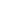 SubstituteReplace the hazard with one less hazardousIf not possible then explain whyPhysical controlsExamples: enclosure, fume cupboard, glove boxLikely to still require admin controls as wellAdmin controlsExamples: training, supervision, signagePersonal protectionExamples: respirators, safety specs, glovesLast resort as it only protects the individualLIKELIHOOD5510152025LIKELIHOOD448121620LIKELIHOOD33691215LIKELIHOOD2246810LIKELIHOOD11234512345IMPACTIMPACTIMPACTIMPACTIMPACTLikelihoodLikelihood1Rare e.g. 1 in 100,000 chance or higher2Unlikely e.g. 1 in 10,000 chance or higher3Possible e.g. 1 in 1,000 chance or higher4Likely e.g. 1 in 100 chance or higher5Very Likely e.g. 1 in 10 chance or higherImpactImpactHealth & Safety1Trivial - insignificantVery minor injuries e.g. slight bruising2MinorInjuries or illness e.g. small cut or abrasion which require basic first aid treatment even in self-administered.  3ModerateInjuries or illness e.g. strain or sprain requiring first aid or medical support.  4Major Injuries or illness e.g. broken bone requiring medical support >24 hours and time off work >4 weeks.5Severe – extremely significantFatality or multiple serious injuries or illness requiring hospital admission or significant time off work.  